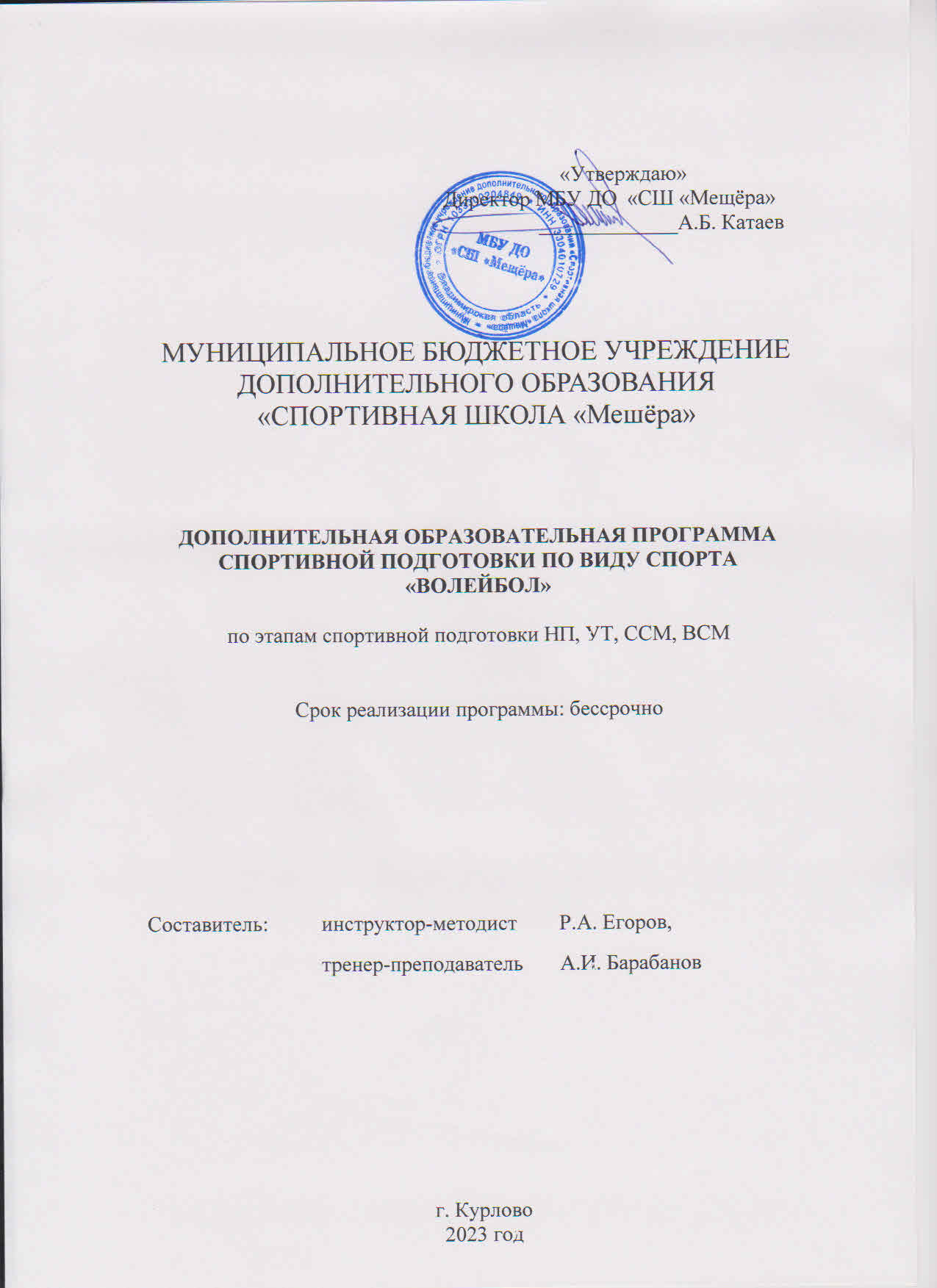                                                                    2ОБЩИЕ ПОЛОЖЕНИЯ          Дополнительная образовательная программа спортивной подготовки по виду спорта «волейбол» (далее – программа) разработана в рамках реализации Федерального закона  от 30 апреля 2021 года № 127-ФЗ «О внесении изменений в  Федеральный закон «О физической культуре и спорте в Российской Федерации» и  Федеральный закон «Об образовании в Российской Федерации».ПОЯСНИТЕЛЬНАЯ ЗАПИСКАКраткая характеристика вида спорта «волейбол»          Вид спорта «волейбо́л» (англ. volleyball от volley  - «удар с лёту» и ball - «мяч») –  командная спортивная игра, в процессе которой две команды соревнуются на специальной площадке, разделённой сеткой, стремясь направить мяч  на сторону соперника таким образом, чтобы он приземлился на площадке противника (добить до пола), либо чтобы игрок защищающейся команды допустил ошибку. При этом для организации атаки игрокам одной команды разрешается не более трёх касаний мяча подряд (в дополнение к касанию на блоке).Волейбол — неконтактный, комбинационный вид спорта, где каждый игрок имеет строгую специализацию на площадке. Важнейшими качествами для игроков в волейболе являются прыгучесть для возможности высоко подняться над сеткой, реакция, координация, физическая сила для эффективного произведения атакующих ударов.Спортивные дисциплины вида спорта «волейбол» определяются МБУ ДО «СШ «Мещёра», реализующей (разрабатывающей) дополнительную образовательную программу спортивной подготовки по виду спорта «волейбол» (далее – учреждение), самостоятельно в соответствии с Всероссийским реестром видов спорта, а также Таблицей № 1.3Таблица №1Спортивные дисциплины вида спорта «волейбол»Отличительные особенности спортивных              дисциплин  вида спорта «волейбол»Отличительными особенностями волейбола являются: 1) Естественность движений. В основе волейбола лежат естественные движения – бег, прыжки, передачи. 2) Коллективность действий. Эта особенность имеет большое значение для воспитания дружбы и товарищества, привычки подчинять свои действия интересам коллектива. 3) Соревновательный характер. Стремление превзойти соперника в быстроте действий, направленных на достижение победы, приучает занимающихся мобилизовать свои возможности, действовать с максимальным напряжением сил, преодолевать трудности, возникающие в процессе спортивной борьбы. 4) Непрерывность и внезапность изменения условий игры. Игровая обстановка меняется очень быстро и создает новые игровые ситуации. 5) Высокая эмоциональность. Соревновательный характер игры, непрерывное изменение обстановки, удача или неуспех вызывает у спортсменов проявление разнообразных чувств и переживаний, влияющих на их деятельность. 6) Самостоятельность действий. Каждый игрок на протяжении встречи, учитывая изменяющуюся игровую обстановку, не только самостоятельно определяет, какие действия ему необходимо выполнять, но и решает, когда и каким способом ему действовать. 7) Этичность игры. Правила игры предусматривают этичность поведения спортсменов по отношению к противникам и судьям. Программа составлена на основании Федерального стандарта спортивной подготовки по виду спорта волейбол. В основу программы заложены основополагающие принципы спортивной подготовки занимающихся спортсменов, основанные на результатах научных исследований и передовой спортивной практики.4Цель, основные задачи и планируемые результаты реализации                       ПрограммыЦелью реализации Программы является достижение спортивных результатов на основе соблюдения спортивных и педагогических принципов в учебно-тренировочном процессе в условиях многолетнего, круглогодичного и поэтапного процесса спортивной подготовки.Достижение поставленной цели предусматривает решение основных задач: оздоровительные; образовательные; воспитательные; спортивные.Планируемые результаты освоения Программы представляют собой систему ожидаемых результатов, освоения обучающими всех компонентов учебно-тренировочного и соревновательного процессов. Так же обеспечивает формирование личностных результатов: овладение знаниями об индивидуальных особенностях физического развития и уровня физической подготовленности, о соответствии их возрастным нормативам, об особенностях индивидуального здоровья и о функциональных возможностях организма, способах профилактики перетренированности (недотренированности), перенапряжения. Овладение знаниями и навыками инструкторской деятельности и судейской практики; умение планировать режим дня, обеспечивать оптимальное сочетание нагрузки и отдыха. Соблюдать правила безопасности и содержать в порядке спортивный инвентарь, оборудование,  спортивную  одежду,  осуществлять  подготовку  спортивногоинвентаря к учебно-тренировочным занятиям и спортивным соревнованиям. Умение анализировать и творчески применять полученные знания в самостоятельных занятиях, находить адекватные способы поведения и взаимодействия в соревновательный период. Развитие понимания о здоровье, как о важнейшем условии саморазвития и самореализации человека, умение добросовестно выполнять задания тренера-преподавателя, осознанно стремиться к освоению новых знаний и умений, умение организовывать места тренировочных занятий и обеспечивать их безопасность. Ориентирование на определение будущей профессии, приобретение навыков по участию в соревнованиях различного уровня.5«ТЕОРЕТИЧЕСКИЙ РАЗДЕЛ» ПРОГРАММЫТеоретический раздел Программы предусматривает нормативные аспекты, которые необходимо учесть при разработке дополнительных образовательных программ спортивной подготовки по виду спорта «волейбол» в своих регионах.В данном разделе указаны минимальные и максимальные требования по: срокам реализации этапов спортивной подготовки; возрастным границам лиц, проходящих спортивную подготовку; наполняемости учебно-тренировочных групп; планируемом объеме соревновательной деятельности; учебно-тренировочным нагрузкам к объему учебно-тренировочного процесса.Медицинские требования к обучающимся по дополнительным образовательным программам спортивной подготовки устанавливаются на основании требований, предъявляемых приказом Минздрава России от 23.10.2020 № 1144н «Об утверждении порядка организации оказания медицинской помощи лицам, занимающимся физической культурой и спортом  (в том   числе   при   подготовке   и   проведении   физкультурных   мероприятий и спортивных мероприятий), включая порядок медицинского осмотра лиц, желающих пройти спортивную подготовку, заниматься физической культурой и спортом в организациях и (или) выполнить нормативы испытаний (тестов) Всероссийского физкультурно-спортивного комплекса «Готов к труду и обороне» (ГТО)» и форм медицинских заключений о допуске к участию в физкультурных                                              и спортивных мероприятиях» (зарегистрирован Минюстом России 03.12.2020, регистрационный № 61238).Сроки реализации этапов спортивной подготовки и возрастные границы лиц, проходящих спортивную подготовку, по отдельным этапам:На этап начальной подготовки зачисляются лица, которым в текущем году исполнилось (или) исполнится количество лет по году рождения, соответствующее возрасту зачисления, а также лица, старше зачисляемого возраста на этап начальной подготовки и учебно-тренировочный этап (этап спортивной специализации) до трех лет. При этом при комплектовании учебно-тренировочных групп разница в возрасте зачисляемых лиц не должна быть более двух лет.На этапах начальной подготовки и учебно-тренировочном этапе (этапе спортивной специализации) до трех лет допускается зачисление лиц, прошедших спортивную подготовку в других организациях и (или) по другим видам спорта и выполнивших требования, необходимые для зачисления, согласно нормативам по физической подготовке, установленных в дополнительной образовательной программе по виду спорта «волейбол» с учетом сроков реализации этапов спортивной подготовки и возрастных границ лиц, проходящих спортивную подготовку, по отдельным этапам.6Таблица № 2Сроки реализации этапов спортивной подготовки и возрастные границы лиц, проходящих спортивную подготовку, по отдельным этапам3.2. Наполняемость учебно-тренировочных групп на этапах спортивнойподготовкиНаполняемость групп определяться учреждением с учетом единовременной пропускной способности спортивного сооружения (объекта спорта), используемого при реализации дополнительной образовательной программы спортивной подготовки по виду спорта «волейбол».7Таблица № 3Наполняемость учебно-тренировочных групп на этапах спортивной подготовки                      3.3. Планируемый объем соревновательной деятельности по виду спорта «волейбол»Планируемый объем соревновательной деятельности устанавливается в Программе по типу спортивных соревнований: контрольные, отборочные, основные, с учетом особенностей видов спорта, с учетом задач спортивной подготовки на различных этапах спортивной подготовки, уровня подготовленности и состоянием тренированности обучающегося по дополнительной образовательной программе спортивной подготовки (далее – обучающийся).В дополнительной образовательной программе спортивной подготовки учреждения указывается количество спортивных соревнований в соответствии с единым календарным планом межрегиональных, всероссийских и международных физкультурных мероприятий и спортивных мероприятий с учетом значений, утвержденных в муниципальном задании.Контрольные соревнования проводятся с целью определения уровня подготовленности обучающихся, оценивается уровень развития физических качеств, выявляются сильные и слабые стороны спортсмена. Контрольную функцию могут выполнять как официальные спортивные соревнования различного уровня, так и специально организованные учреждением.Отборочные соревнования   проводятся   с   целью   отбора   обучающихся   и8комплектования команд для выступления на основных спортивных соревнованиях и выполнений требований Единой всероссийской спортивной классификации.Основные соревнования проводятся с целью достижения спортивных результатов и выполнения требований Единой всероссийской спортивной классификации.Таблица № 4Планируемый объем соревновательной деятельности по виду спорта «волейбол»3.4. Учебно-тренировочные нагрузки к объему учебно-тренировочного процессаУчебно-тренировочная нагрузка к объему учебно-тренировочного процесса рассчитывается для каждого учебно-тренировочного занятия на основании ее интенсивности, длительности и для каждого этапа спортивной подготовки имеет свой часовой недельный (годовой) объем.В объем учебно-тренировочной нагрузки входит время восстановления организма обучающегося после определенной нагрузки и при кратковременной тренировке с высокой интенсивностью и долговременной тренировке с низкой интенсивностью, а также аспекты морально-волевой и теоретической подготовки.Общий годовой объем учебно-тренировочной работы, предусмотренный в нижеуказанной таблице режимами работы, для этапов: учебно-тренировочного свыше трех лет, совершенствования спортивного мастерства и высшего спортивного мастерства, может быть сокращен не более чем на 25 %, реализуемых в период учебно-тренировочных мероприятий, а также на основании индивидуальных планов спортивной подготовки.9Таблица № 5Учебно-тренировочные нагрузки к объему учебно-тренировочного процессаМедицинские требования к обучающимся по дополнительным образовательным программам спортивной подготовкиДля прохождения обучения по дополнительной образовательной программе спортивной подготовки допускаются лица, получившие в установленном законодательством Российской Федерации порядке медицинское заключение об отсутствии медицинских противопоказаний для занятий видом спорта «волейбол».Учреждение ведет контроль за прохождением обучающимися медицинского обследования.Обучающийся, должен иметь медицинский допуск к учебно-тренировочным занятиям и к соревновательным мероприятиям.«Практический раздел» ПрограммыГодовой учебно-тренировочный планГодовой учебно-тренировочный план по виду спорта «волейбол» (далее – учебный план) определяет общий объем учебно-тренировочной нагрузки по видам спортивной подготовки, видам деятельности, практикам и распределяет учебное время, отводимое на их освоение по этапам спортивной подготовки и по годам обучения. Учебный план составляется и утверждается учреждением ежегодно на 52 недели (в часах).10Учебный план определяет общую структуру планируемого учебно- тренировочного процесса в рамках деятельности учреждения, совокупность отдельных относительно самостоятельных, но не обособленных в их закономерных связях видах спортивной подготовки, соотношении и последовательности их как органических звеньев единого процесса, а также выступает в качестве одного из основных механизмов реализации дополнительной образовательной программы спортивной подготовки, оптимально вносящий свой вклад для достижения спортивных результатов.Представленные в учебном плане тренировочные мероприятия – теоретическая подготовка, инструкторская и судейская практика, учебно- тренировочные, антидопинговые, воспитательные, аттестационные мероприятия, медико-биологическое обследование являются неотъемлемой частью тренировочного процесса и регулируются учреждением самостоятельно, указанные тренировочные мероприятия входят в годовой объем тренировочной нагрузки.Объем тренировочной нагрузки на этапе высшего спортивного мастерства представлен одним учебно-тренировочным годом, но необходимо учесть, что представленные параметры нагрузки не изменяются в течение всего периода обучения на данном этапе.Учебный план заполняется учреждением в соответствии с формой и объемами по видам подготовки, представленной в приложении № 2 к Программе.Календарный учебно-тренировочный графикКалендарный учебно-тренировочный график (далее – учебно-тренировочный график) составляется на учебный год учреждением самостоятельно по каждому этапу спортивной подготовки согласно объему соревновательной деятельности, определенному в Программе, включающий в себя перечень спортивных и учебно-тренировочных мероприятий, период прохождения аттестации в течение учебного года, медико-биологических мероприятий, восстановительных мероприятий по отдельным этапам, определяет календарный период проведения мероприятия.При составлении учебно-тренировочного графика учреждения учитываются особенности осуществления спортивной подготовки по виду спорта «волейбол».Перечень учебно-тренировочных мероприятийУчебно-тренировочные        мероприятия        проводятся учреждением  для   подготовки   обучающихся   к   соревновательной   деятельности,    а    также   для  контроля за уровнем физической подготовленности.Перечень учебно-тренировочных мероприятий представлен в приложении№ 3 к Программе.11Режим учебно-тренировочного процессаРежим    учебно-тренировочного    процесса    составляется учреждением для каждой учебно-тренировочной группы с учетом единовременной пропускной способности спортивного сооружения (объекта спорта) и включает в себя:наименование вида спорта (спортивной дисциплины); фамилия, имя, отчество тренера-преподавателя;этап спортивной подготовки и год обучения; дни недели;количество часов в неделю;место проведения учебно-тренировочных занятий; количество обучающихся;начало и окончание учебно-тренировочного занятия.Рабочая программа тренера-преподавателяРабочая программа тренера-преподавателя составляется на каждый реализуемый этап спортивной подготовки на основании дополнительной образовательной программы спортивной подготовки учреждения.Рабочая программа тренера-преподавателя обеспечивает достижение планируемых результатов освоения дополнительной образовательной программы спортивной подготовки по виду спорта на этапах спортивной подготовки.Функции рабочей программы тренера-преподавателя:нормативная, то есть является документом, обязательным для выполнения тренером-преподавателем в полном объеме;целеполагающая, то есть определяет ценности и задачи, ради достижения которых она введена на этапах спортивной подготовки по годам обучения;содержательная, то есть фиксирует состав элементов содержания, подлежащих усвоению обучающимися (требования к минимуму содержания);процессуальная, то есть определяет логическую последовательность усвоения элементов содержания, организационные формы и методы, средства и условия учебно-тренировочного процесса;оценочная, то есть выявляет уровни усвоения элементов содержания, объекты контроля и критерии, оценки уровня освоения дополнительной образовательной программы спортивной подготовки обучающихся.Структура рабочей программы тренера-преподавателя:Титульный лист;Пояснительная записка;Нормативно-методические инструментарии тренировочного процесса;Прогнозируемый	результат	учебно-тренировочной	деятельности отдельного этапа спортивной подготовки;Содержание рабочей программы тренера-преподавателя:Титульный лист (на бланке учреждения):Гриф согласования с руководителем учреждения.12Название рабочей программы тренера-преподавателя, фамилия, имя, отчество   тренера-преподавателя,   реализуемый   этап   спортивной   подготовки, год обучения, срок реализации (не более года);Пояснительная записка:Цель и задачи этапа спортивной подготовки;Прогнозируемый результат учебно-тренировочной деятельности реализуемого этапа спортивной подготовки;Нормативно-методические инструментарии тренировочного процесса:Перспективный план спортивной подготовки (для этапов совершенствования спортивного мастерства и высшего спортивного мастерства);Годовой план спортивной подготовки (для реализуемых этапов);План по месяцам;Индивидуальный план спортивной подготовки составляется для каждого спортсмена этапов совершенствования спортивного мастерства и высшего спортивного мастерства;VI. Прогнозируемый результат учебно-тренировочной деятельности реализуемого этапа спортивной подготовки.Календарный план воспитательной работыКалендарный план воспитательной работы составляется учреждения на учебный год с учетом учебного плана, учебно-тренировочного графика и следующих основных задач воспитательной работы:формирование духовно-нравственных, морально-волевых и этических качеств; воспитание лидерских качеств, ответственности и патриотизма;всестороннее гармоничное развитие физических качеств; укрепление здоровья спортсменов;привитие навыков здорового образа жизни;формирование основ безопасного поведения при занятиях спортом;развитие и совершенствование навыков саморегуляции и самоконтроля.Календарный	план воспитательной работы приведен в  приложение № 4 к Программе.План мероприятий, направленный на предотвращение  допинга в спорте и борьбу с нимПлан мероприятий, направленный на предотвращение допинга в спорте и борьбу с ним, составляется учреждения на учебно-тренировочный год с учетом учебного плана, учебно-тренировочного графика, плана мероприятий, направленных на предотвращение допинга в спорте и борьбу с ним (приложение № 5 к Программе).В план мероприятий, направленный на предотвращение допинга в спорте и борьбу с ним включаются мероприятия, направленные на предотвращение допинга в спорте и борьбу с ним, а также мероприятия по научно-методическому обеспечению, которые реализуются в рамках воспитательной работы тренера-13преподавателя, включающей в том числе научную, творческую и исследовательскую работу, а также другую работу, предусмотренную трудовыми (должностными) обязанностями и (или) индивидуальным планом (методическую, подготовительную, организационную, диагностическую, работу по ведению мониторинга, работу, предусмотренную планами спортивных и иных мероприятий, проводимых с обучающимися спортсменами, участие в работе коллегиальных органов управления учреждением.Среди мероприятий, направленных на предотвращение допинга в спорте и борьбу с ним, выделяют беседы с обучающимися в условиях учебно- тренировочных занятий, беседы с родителями в рамках родительских собраний об определении понятия «допинг», последствиях допинга в спорте для здоровья спортсменов, об ответственности за нарушение антидопинговых правил, об особенностях процедуры проведения допинг-контроля.Аттестационные формы контроля учебно-тренировочного процесса и оценочные материалыАттестация в спорте представляет собой систему контроля, включающую дифференцированный и объективный мониторинг результатов учебно- тренировочного процесса, соревновательной деятельности и уровня подготовленности обучающихся. Контрольные занятия обеспечивают текущий контроль, промежуточную и итоговую информацию об уровне и результатах освоения программного материала спортивной подготовки каждым отдельным обучающимся     спортсменом,     представленными     выполнением     нормативных и квалификационных требований по годам и этапам спортивной подготовки.Оценочный материал представлен комплексами контрольных упражнений для оценки общей физической, специальной физической, технической, тактической подготовки лиц, проходящих в учреждении спортивную подготовку по дополнительным образовательным программам спортивной подготовки (Таблицы № 6,7,8,9).Обязательное контрольное тестирование включает:нормативы по общей физической подготовке, основанные на требованиях федерального стандарта спортивной подготовки по виду спорта «волейбол»;контроль выполнения квалификационных требований обучающимся соответствующего года учебно-тренировочного этапа проводится с учетом приложения № 6 к Программе «Аттестационные формы контроля учебно-тренировочного процесса и оценочные материалы».14Таблица № 6НОРМАТИВЫ
ОБЩЕЙ ФИЗИЧЕСКОЙ И СПЕЦИАЛЬНОЙ ФИЗИЧЕСКОЙ ПОДГОТОВКИ
ДЛЯ ЗАЧИСЛЕНИЯ И ПЕРЕВОДА НА ЭТАП НАЧАЛЬНОЙ ПОДГОТОВКИ
ПО ВИДУ СПОРТА "ВОЛЕЙБОЛ" 15Таблица № 7НОРМАТИВЫ
ОБЩЕЙ ФИЗИЧЕСКОЙ И СПЕЦИАЛЬНОЙ ФИЗИЧЕСКОЙ ПОДГОТОВКИ
И УРОВЕНЬ СПОРТИВНОЙ КВАЛИФИКАЦИИ (СПОРТИВНЫЕ РАЗРЯДЫ)
ДЛЯ ЗАЧИСЛЕНИЯ И ПЕРЕВОДА НА УЧЕБНО-ТРЕНИРОВОЧНЫЙ ЭТАП
(ЭТАП СПОРТИВНОЙ СПЕЦИАЛИЗАЦИИ) ПО ВИДУ СПОРТА "ВОЛЕЙБОЛ" 16Таблица № 8НОРМАТИВЫ
ОБЩЕЙ ФИЗИЧЕСКОЙ И СПЕЦИАЛЬНОЙ ФИЗИЧЕСКОЙ ПОДГОТОВКИ
И УРОВЕНЬ СПОРТИВНОЙ КВАЛИФИКАЦИИ (СПОРТИВНЫЕ РАЗРЯДЫ)
ДЛЯ ЗАЧИСЛЕНИЯ И ПЕРЕВОДА НА ЭТАП СОВЕРШЕНСТВОВАНИЯ
СПОРТИВНОГО МАСТЕРСТВА ПО ВИДУ СПОРТА "ВОЛЕЙБОЛ" 17Таблица № 9НОРМАТИВЫ
ОБЩЕЙ ФИЗИЧЕСКОЙ И СПЕЦИАЛЬНОЙ ФИЗИЧЕСКОЙ ПОДГОТОВКИ
И УРОВЕНЬ СПОРТИВНОЙ КВАЛИФИКАЦИИ (СПОРТИВНЫЕ РАЗРЯДЫ)
ДЛЯ ЗАЧИСЛЕНИЯ И ПЕРЕВОДА НА ЭТАП ВЫСШЕГО СПОРТИВНОГО
МАСТЕРСТВА ПО ВИДУ СПОРТА "ВОЛЕЙБОЛ"                                            18Иные требования и условия реализации ПрограммыТребования к технике безопасности в условиях  учебно-тренировочных занятийУчебно-тренировочные занятия, физкультурные и спортивные мероприятия разрешается проводить:при условии наличия соответствующей квалификации тренерско- преподавательского состава, медицинского и иного персонала;при наличии медицинского допуска у обучающихся к физкультурно- спортивным занятиям;при соответствии спортивной экипировки санитарно-гигиеническим нормам, правилам спортивных соревнований и методике учебно-тренировочного процесса;при соответствии мест проведения учебно-тренировочного процесса, спортивных соревнований, физкультурных и спортивных мероприятий санитарным нормам и условиям безопасности;при   условии   готовности   места   проведения,   инвентаря   и   оборудования к конкретному мероприятию;при ознакомлении каждого обучающегося с правилами техники безопасности.Требования к оборудованию и спортивному инвентарю,спортивной экипировке, необходимые для реализации ПрограммыТребования к оборудованию и спортивному инвентарю, спортивной экипировке, необходимые для реализации Программы устанавливаются в дополнительной образовательной программе спортивной подготовки с учетом приложения № 7 к Программе.Перечень информационного обеспечения Программы      Информационное обеспечение деятельности учреждения – многогранный процесс,   направленный    на    решение    профессиональных,    организационных  и воспитательных задач, формирование и структурирование информационного пространства учреждения с использованием всей совокупности информационных ресурсов и   информационных   технологий   в   целях   гармонизации   спортивной и образовательной деятельности.      Перечень информационного обеспечения Программы приведен в приложении   № 8 к Программе.                                                                        19	Приложение № 1к программе по виду   спорта «волейбол»Титульный листНа «Титульном листе» Программы указываются:название Программы с указанием вида спорта (спортивной дисциплины) иэтапов спортивной подготовки;наименование организации, реализующей Программу; гриф утверждения Программы; срок реализации Программы;год составления Программы.20Приложение № 2к программе по виду спорта «волейбол»,Годовой учебно-тренировочный план2122Приложение № 3 к программе по виду  спорта «волейбол» Перечень учебно-тренировочных мероприятий2324Приложение № 4  к программе по виду   спорта «волейбол» Календарный план воспитательной работы                     25Приложение № 5 к программе по виду  спорта «волейбол», План мероприятий, направленный на предотвращение допинга в спорте и борьбу с ним26                                                                       27		Приложение № 6    к программе по виду  спорта «волейбол»Аттестационные формы контроля учебно-тренировочного процесса и оценочные материалы                                                                   28Приложение № 7 к программе по виду  спорта «волейбол»Требования к оборудованию и спортивному инвентарю,спортивной экипировке, необходимые для реализации ПрограммыТаблица № 1                                                                                                                     30                                                                             Таблица № 2Обеспечение спортивной экипировкой32Приложение № 8 к программе по виду спорта «волейбол», Перечень информационного обеспеченияКлещев Ю., Фурманов А. «Юный волейболист»М. Михайлов. «Чувство долга»Виталий Мармор. «Игровое внимание»Железняк Ю.Д. «Юный волейболист»Клещев Ю.Н. «Волейбол»Ивойлов А.В. «Волейбол»Беляев А.В. «Волейбол»Железняк Ю.Д. «120 уроков по волейболу»Эдельман А.С. «Справочник "Волейбол"»Уэйнберг Р.С., Гоулд Д. «Основы психологии спорта и физической культуры»Чехов О.С. «Основы волейбола»Кривошеин А.А. «Прогнозирование роста и развития детей»Бриль М.С. «Отбор в спортивных играх»Шнуров В.Х. «Практические основы воспитания морально-волевых качеств волейболистов»Пуни А.Ц., Гурович Л.И. «О волевой подготовке волейболистов»Клещев Ю.Н. «Предсезонная подготовка спортсменов высокого класса по волейболу»Алексеев Е.В. «Страховка - важный элемент обороны»Б.Л. Виера, Б.Д. Фергюсон. «Волейбол: шаги к успеху»М. Фидлер, Д. Шайдерайт, Х. Бааке, К. Шрайтер. «Волейбол»Железняк Ю.Д., Слупский Л.Н. «Волейбол в школе»Голомазов В.А., Ковалев В.Д., Мельников А.Г. «Волейбол в школе»Я. Мацудайра, Н. Икеда, М. Сайто. «Волейбол: путь к победе»Тудор О. Бомпа. «Подготовка юных чемпионов»Дж.Х. Уилмор, Д.Л. Костилл. «Физиология спорта»Кривошеин А.А. «Волейбол. Психологическая, физическая и техническая подготовка игрока "либеро" в условиях ДЮСШ, СДЮШОР и волейбольно-спортивных клубов (ВСК)»33Железняк Ю.Д., Чачин А.В., Сыромятников Ю.П. «Примерные программы для системы дополнительного образования детей: ДЮСШ, СДЮШОР. Волейбол»Шварц В.Б., Хрущев С.В. «Медико-биологические аспекты спортивной ориентации и отбора»Жуков Ю.Е., Ильин Г.И., Козловский Э.А. «Акробатическая подготовка волейболистов»Слупский Л.Н. «Игра связующего»Фомин В.С. «Физиологические основы управления подготовкой высококвалифицированных спортсменов»Официальные волейбольные правила 2009-2012Ивойлов А.В. «Тактическая подготовка волейболистов»http://www.volley.ru/pages/497/p1/Наименование спортивной дисциплиныномер-код спортивной дисциплиныномер-код спортивной дисциплиныномер-код спортивной дисциплиныномер-код спортивной дисциплиныномер-код спортивной дисциплиныномер-код спортивной дисциплиныномер-код спортивной дисциплиныволейбол0120012611Япляжный волейбол0120022611ЯЭтапы спортивной подготовкиСрок реализации этапов спортивной подготовкиСрок реализации этапов спортивной подготовкиВозраст зачисленияНачальной подготовки 3до одного года обучения8Начальной подготовки 3свыше одного года обучения9Учебно-тренировочный (этап спортивнойспециализации) 3-5до трех лет обучения11Учебно-тренировочный (этап спортивнойспециализации) 3-5свыше трех лет обучения14Совершенствованияспортивного мастерстване устанавливаетсядо одного года обучения14Совершенствованияспортивного мастерстване устанавливаетсясвыше одного года обучения:15Высшего спортивного мастерстване устанавливаетсядо одного года обучения15Высшего спортивного мастерстване устанавливаетсясвыше одного года обучения16Этапы спортивной подготовкиЭтапы спортивной подготовкиКоличественный состав группы (человек)Начальной подготовкидо одного года обученияот 14Начальной подготовкисвыше одного годаобученияот 14Учебно-тренировочный (этап спортивнойспециализации)до трех лет обученияот 12Учебно-тренировочный (этап спортивнойспециализации)свыше трех лет обученияот 12Совершенствованияспортивного мастерствадо одного года обученияот 6Совершенствованияспортивного мастерствасвыше одного года обучения:от 6Высшего спортивного мастерствадо одного года обученияот 6Высшего спортивного мастерствасвыше одного года обученияот 6Видыспортивных соревнованийЭтапы и годы спортивной подготовкиЭтапы и годы спортивной подготовкиЭтапы и годы спортивной подготовкиЭтапы и годы спортивной подготовкиЭтапы и годы спортивной подготовкиЭтапы и годы спортивной подготовкиВидыспортивных соревнованийЭтап начальнойподготовкиЭтап начальнойподготовкиУчебно- тренировочныйэтап (этап спортивнойспециализации)Учебно- тренировочныйэтап (этап спортивнойспециализации)Этап  совершенстваспортивного мастерстваЭтап высшего спортивного мастерстваВидыспортивных соревнованийДо годаСвыше годаДотрех летСвышетрех летЭтап  совершенстваспортивного мастерстваЭтап высшего спортивного мастерстваКонтрольные11  2  2          33Отборочные--  1  1	11Основные--  3  3          33Этапный нормативЭтапы и годы спортивной подготовкиЭтапы и годы спортивной подготовкиЭтапы и годы спортивной подготовкиЭтапы и годы спортивной подготовкиЭтапы и годы спортивной подготовкиЭтапы и годы спортивной подготовкиЭтапный нормативЭтап начальнойподготовкиЭтап начальнойподготовкиУчебно- тренировоч-ный этап (этап спортивнойподготовки)Учебно- тренировоч-ный этап (этап спортивнойподготовки)Этап совершенствова- ния спортивногомастерстваЭтап высшегоспортивного мастерстваЭтапный нормативДо годаСвыше годаДо трехлетСвыше трехлетЭтап совершенствова- ния спортивногомастерстваЭтап высшегоспортивного мастерстваКоличество часовв неделю4,5-66-810-1212-1818-2424-32Общееколичество часов в год234-312312-416520-624624-936936-12481248-1664N п/пУпражненияЕдиница измеренияНорматив до года обученияНорматив до года обученияНорматив свыше года обученияНорматив свыше года обученияN п/пУпражненияЕдиница измерениямальчикидевочкимальчикидевочки1. Нормативы общей физической подготовки для спортивной дисциплины "волейбол"1. Нормативы общей физической подготовки для спортивной дисциплины "волейбол"1. Нормативы общей физической подготовки для спортивной дисциплины "волейбол"1. Нормативы общей физической подготовки для спортивной дисциплины "волейбол"1. Нормативы общей физической подготовки для спортивной дисциплины "волейбол"1. Нормативы общей физической подготовки для спортивной дисциплины "волейбол"1. Нормативы общей физической подготовки для спортивной дисциплины "волейбол"1.1.Бег на 30 мсне болеене болеене болеене более1.1.Бег на 30 мс6,97,16,26,41.2.Прыжок в длину с места толчком двумя ногамисмне менеене менеене болеене более1.2.Прыжок в длину с места толчком двумя ногамисм1101051301201.3.Сгибание и разгибание рук в упоре лежа на полуколичество разне менеене менеене менеене менее1.3.Сгибание и разгибание рук в упоре лежа на полуколичество раз741051.4.Наклон вперед из положения стоя на гимнастической скамье(от уровня скамьи)смне менеене менеене менеене менее1.4.Наклон вперед из положения стоя на гимнастической скамье(от уровня скамьи)см+1+3+2+32. Нормативы общей физической подготовки для спортивной дисциплины "пляжный волейбол"2. Нормативы общей физической подготовки для спортивной дисциплины "пляжный волейбол"2. Нормативы общей физической подготовки для спортивной дисциплины "пляжный волейбол"2. Нормативы общей физической подготовки для спортивной дисциплины "пляжный волейбол"2. Нормативы общей физической подготовки для спортивной дисциплины "пляжный волейбол"2. Нормативы общей физической подготовки для спортивной дисциплины "пляжный волейбол"2. Нормативы общей физической подготовки для спортивной дисциплины "пляжный волейбол"2.1.Бег на 30 мсне болеене более2.1.Бег на 30 мс6,26,46,06,22.2.Сгибание и разгибание рук в упоре лежа на полуколичество разне менеене менее2.2.Сгибание и разгибание рук в упоре лежа на полуколичество раз1051272.3.Наклон вперед из положения стоя на гимнастической скамье(от уровня скамьи)смне менеене менее2.3.Наклон вперед из положения стоя на гимнастической скамье(от уровня скамьи)см+2+3+4+52.4.Челночный бег 3 x 10 мсне болеене более2.4.Челночный бег 3 x 10 мс9,69,99,39,52.5.Прыжок в длину с места толчком двумя ногамисмне менеене менее2.5.Прыжок в длину с места толчком двумя ногамисм1301201401303. Нормативы специальной физической подготовки для спортивной дисциплины"волейбол"3. Нормативы специальной физической подготовки для спортивной дисциплины"волейбол"3. Нормативы специальной физической подготовки для спортивной дисциплины"волейбол"3. Нормативы специальной физической подготовки для спортивной дисциплины"волейбол"3. Нормативы специальной физической подготовки для спортивной дисциплины"волейбол"3. Нормативы специальной физической подготовки для спортивной дисциплины"волейбол"3. Нормативы специальной физической подготовки для спортивной дисциплины"волейбол"3.1.Челночный бег 5 x 6 мсне болеене болеене болеене более3.1.Челночный бег 5 x 6 мс12,012,511,512,03.2.Бросок мяча массой 1 кг из-за головы двумя руками, стоямне менеене менеене менеене менее3.2.Бросок мяча массой 1 кг из-за головы двумя руками, стоям861083.3.Прыжок в высоту одновременным отталкиванием двумя ногамисмне менеене менеене менеене менее3.3.Прыжок в высоту одновременным отталкиванием двумя ногамисм363040354. Нормативы специальной физической подготовки для спортивной дисциплины"пляжный волейбол"4. Нормативы специальной физической подготовки для спортивной дисциплины"пляжный волейбол"4. Нормативы специальной физической подготовки для спортивной дисциплины"пляжный волейбол"4. Нормативы специальной физической подготовки для спортивной дисциплины"пляжный волейбол"4. Нормативы специальной физической подготовки для спортивной дисциплины"пляжный волейбол"4. Нормативы специальной физической подготовки для спортивной дисциплины"пляжный волейбол"4. Нормативы специальной физической подготовки для спортивной дисциплины"пляжный волейбол"4.1.Челночный бег 8 x 5,66 м "Конверт"сне болеене болеене болеене более4.1.Челночный бег 8 x 5,66 м "Конверт"с13,012,512,512,04.2.Бросок мяча массой 1 кг из-за головы двумя руками, стоямне менеене менеене менеене менее4.2.Бросок мяча массой 1 кг из-за головы двумя руками, стоям861084.3.Прыжок в высоту одновременным отталкиванием двумя ногамисмне менеене менеене менеене менее4.3.Прыжок в высоту одновременным отталкиванием двумя ногамисм363040354.4.Прыжок вверх с места со взмахом рукамисмне менеене менеене менеене менее4.4.Прыжок вверх с места со взмахом рукамисм26203025N п/пУпражненияЕдиница измеренияНормативНормативN п/пУпражненияЕдиница измеренияюношидевушки1. Нормативы общей физической подготовки1. Нормативы общей физической подготовки1. Нормативы общей физической подготовки1. Нормативы общей физической подготовки1. Нормативы общей физической подготовки1.1.Бег на 60 мсне болеене более1.1.Бег на 60 мс10,410,91.2.Сгибание и разгибание рук в упоре лежа на полуколичество разне менеене менее1.2.Сгибание и разгибание рук в упоре лежа на полуколичество раз1891.3.Наклон вперед из положения стоя на гимнастической скамье(от уровня скамьи)смне менеене менее1.3.Наклон вперед из положения стоя на гимнастической скамье(от уровня скамьи)см+5+61.4.Прыжок в длину с места толчком двумя ногамисмне менеене менее1.4.Прыжок в длину с места толчком двумя ногамисм1601452. Нормативы специальной физической подготовки для спортивной дисциплины"волейбол"2. Нормативы специальной физической подготовки для спортивной дисциплины"волейбол"2. Нормативы специальной физической подготовки для спортивной дисциплины"волейбол"2. Нормативы специальной физической подготовки для спортивной дисциплины"волейбол"2. Нормативы специальной физической подготовки для спортивной дисциплины"волейбол"2.1.Челночный бег 5 x 6 мсне болеене более2.1.Челночный бег 5 x 6 мс11,512,02.2.Бросок мяча массой 1 кг из-за головы двумя руками, стоямне менеене менее2.2.Бросок мяча массой 1 кг из-за головы двумя руками, стоям1082.3.Прыжок в высоту одновременным отталкиванием двумя ногамисмне менеене менее2.3.Прыжок в высоту одновременным отталкиванием двумя ногамисм40353. Нормативы специальной физической подготовки для спортивной дисциплины "пляжный волейбол"3. Нормативы специальной физической подготовки для спортивной дисциплины "пляжный волейбол"3. Нормативы специальной физической подготовки для спортивной дисциплины "пляжный волейбол"3. Нормативы специальной физической подготовки для спортивной дисциплины "пляжный волейбол"3. Нормативы специальной физической подготовки для спортивной дисциплины "пляжный волейбол"3.1.Бег на 20 мсне болеене более3.1.Бег на 20 мс3,64,63.2.Челночный бег 8 x 5,66 м "Конверт"сне болеене более3.2.Челночный бег 8 x 5,66 м "Конверт"с12,614,63.3.Бросок мяча массой 1 кг из-за головы двумя руками, сидямне менеене менее3.3.Бросок мяча массой 1 кг из-за головы двумя руками, сидям7,04,53.4.Прыжок в длину с местасмне менеене менее3.4.Прыжок в длину с местасм1501403.5.Прыжок вверх с места со взмахом рукамисмне менеене менее3.5.Прыжок вверх с места со взмахом рукамисм32254. Уровень спортивной квалификации4. Уровень спортивной квалификации4. Уровень спортивной квалификации4. Уровень спортивной квалификации4. Уровень спортивной квалификации4.1.Период обучения на этапе спортивной подготовки(до трех лет)Не устанавливаетсяНе устанавливаетсяНе устанавливается4.2.Период обучения на этапе спортивной подготовки(свыше трех лет)Спортивные разряды - "третий юношеский спортивный разряд", "второй юношеский спортивный разряд", "первый юношеский спортивный разряд"; спортивные разряды - "третий спортивный разряд", "второй спортивный разряд"Спортивные разряды - "третий юношеский спортивный разряд", "второй юношеский спортивный разряд", "первый юношеский спортивный разряд"; спортивные разряды - "третий спортивный разряд", "второй спортивный разряд"Спортивные разряды - "третий юношеский спортивный разряд", "второй юношеский спортивный разряд", "первый юношеский спортивный разряд"; спортивные разряды - "третий спортивный разряд", "второй спортивный разряд"N п/пУпражненияЕдиница измеренияНормативНормативN п/пУпражненияЕдиница измерениямальчики/юноши/девочки/девушки/1. Нормативы общей физической подготовки1. Нормативы общей физической подготовки1. Нормативы общей физической подготовки1. Нормативы общей физической подготовки1. Нормативы общей физической подготовки1.1.Бег на 60 мсне болеене более1.1.Бег на 60 мс8,29,61.2.Сгибание и разгибание рук в упоре лежа на полуколичество разне менеене менее1.2.Сгибание и разгибание рук в упоре лежа на полуколичество раз30151.3.Подтягивание из виса на высокой перекладинеколичество разне менеене менее1.3.Подтягивание из виса на высокой перекладинеколичество раз12-1.4.Наклон вперед из положения стоя на гимнастической скамье (от уровня скамьи)смне менеене менее1.4.Наклон вперед из положения стоя на гимнастической скамье (от уровня скамьи)см+11+151.5.Прыжок в длину с места толчком двумя ногамисмне менеене менее1.5.Прыжок в длину с места толчком двумя ногамисм2001801.6.Поднимание туловища из положения лежа на спине (за 1 мин)количество разне менеене менее1.6.Поднимание туловища из положения лежа на спине (за 1 мин)количество раз45382. Нормативы специальной физической подготовки для спортивной дисциплины "волейбол"2. Нормативы специальной физической подготовки для спортивной дисциплины "волейбол"2. Нормативы специальной физической подготовки для спортивной дисциплины "волейбол"2. Нормативы специальной физической подготовки для спортивной дисциплины "волейбол"2. Нормативы специальной физической подготовки для спортивной дисциплины "волейбол"2.1.Челночный бег 5 x 6 мсне болеене более2.1.Челночный бег 5 x 6 мс11,011,52.2.Бросок мяча массой 1 кг из-за головы двумя руками, стоямне менеене менее2.2.Бросок мяча массой 1 кг из-за головы двумя руками, стоям16122.3.Прыжок в высоту одновременным отталкиванием двумя ногамисмне менеене менее2.3.Прыжок в высоту одновременным отталкиванием двумя ногамисм45383. Нормативы специальной физической подготовки для спортивной дисциплины "пляжный волейбол"3. Нормативы специальной физической подготовки для спортивной дисциплины "пляжный волейбол"3. Нормативы специальной физической подготовки для спортивной дисциплины "пляжный волейбол"3. Нормативы специальной физической подготовки для спортивной дисциплины "пляжный волейбол"3. Нормативы специальной физической подготовки для спортивной дисциплины "пляжный волейбол"3.1.Бег на 20 мсне болеене более3.1.Бег на 20 мс3,34,33.2.Челночный бег 8 x 5,66 м "Конверт"сне болеене более3.2.Челночный бег 8 x 5,66 м "Конверт"с12,214,23.3.Бросок мяча весом 1 кг из-за головы двумя рукамимне менеене менее3.3.Бросок мяча весом 1 кг из-за головы двумя рукамим9,07,03.4.Прыжок в длину с местасмне менеене менее3.4.Прыжок в длину с местасм1801603.5.Прыжок вверх с места со взмахом рукамисмне менеене менее3.5.Прыжок вверх с места со взмахом рукамисм36304. Уровень спортивной квалификации4. Уровень спортивной квалификации4. Уровень спортивной квалификации4. Уровень спортивной квалификации4. Уровень спортивной квалификации4.1.Спортивный разряд "первый спортивный разряд"Спортивный разряд "первый спортивный разряд"Спортивный разряд "первый спортивный разряд"Спортивный разряд "первый спортивный разряд"N п/пУпражненияЕдиница измеренияНормативНормативN п/пУпражненияЕдиница измеренияюноши/юниоры/мужчиныдевушки/юниорки/женщины1. Нормативы общей физической подготовки1. Нормативы общей физической подготовки1. Нормативы общей физической подготовки1. Нормативы общей физической подготовки1. Нормативы общей физической подготовки1.1.Бег на 60 мсне болеене более1.1.Бег на 60 мс8,29,61.2.Сгибание и разгибание рук в упоре лежа на полуколичество разне менеене менее1.2.Сгибание и разгибание рук в упоре лежа на полуколичество раз36151.3.Подтягивание из виса на высокой перекладинеколичество разне менеене менее1.3.Подтягивание из виса на высокой перекладинеколичество раз1281.4.Наклон вперед из положения стоя на гимнастической скамье(от уровня скамьи)смне менеене менее1.4.Наклон вперед из положения стоя на гимнастической скамье(от уровня скамьи)см+11+151.5.Прыжок в длину с места толчком двумя ногамисмне менеене менее1.5.Прыжок в длину с места толчком двумя ногамисм1801651.6.Поднимание туловища из положения лежа на спине(за 1 мин)количество разне менеене менее1.6.Поднимание туловища из положения лежа на спине(за 1 мин)количество раз46402. Нормативы специальной физической подготовки для спортивной дисциплины "волейбол"2. Нормативы специальной физической подготовки для спортивной дисциплины "волейбол"2. Нормативы специальной физической подготовки для спортивной дисциплины "волейбол"2. Нормативы специальной физической подготовки для спортивной дисциплины "волейбол"2. Нормативы специальной физической подготовки для спортивной дисциплины "волейбол"2.1.Челночный бег 5 x 6 мсне болеене более2.1.Челночный бег 5 x 6 мс10,811,02.2.Бросок мяча массой 1 кг из-за головы двумя руками, стоямне менеене менее2.2.Бросок мяча массой 1 кг из-за головы двумя руками, стоям18142.3.Прыжок в высоту одновременным отталкиванием двумя ногамисмне менеене менее2.3.Прыжок в высоту одновременным отталкиванием двумя ногамисм50403. Нормативы специальной физической подготовки для спортивной дисциплины "пляжный волейбол"3. Нормативы специальной физической подготовки для спортивной дисциплины "пляжный волейбол"3. Нормативы специальной физической подготовки для спортивной дисциплины "пляжный волейбол"3. Нормативы специальной физической подготовки для спортивной дисциплины "пляжный волейбол"3. Нормативы специальной физической подготовки для спортивной дисциплины "пляжный волейбол"3.1.Бег на 20 мсне болеене более3.1.Бег на 20 мс3,24,23.2.Челночный бег 8 x 5,66 м "Конверт"сне болеене более3.2.Челночный бег 8 x 5,66 м "Конверт"с12,014,03.3.Бросок мяча весом 1 кг из-за головы двумя руками сидямне менеене менее3.3.Бросок мяча весом 1 кг из-за головы двумя руками сидям12,09,03.4.Прыжок в длину с местасмне менеене менее3.4.Прыжок в длину с местасм2202003.5.Прыжок вверх с места со взмахом рукамисмне менеене менее3.5.Прыжок вверх с места со взмахом рукамисм44364. Уровень спортивной квалификации4. Уровень спортивной квалификации4. Уровень спортивной квалификации4. Уровень спортивной квалификации4. Уровень спортивной квалификации4.1.Спортивный разряд "кандидат в мастера спорта"Спортивный разряд "кандидат в мастера спорта"Спортивный разряд "кандидат в мастера спорта"Спортивный разряд "кандидат в мастера спорта"Этапы и годы подготовкиЭтапы и годы подготовкиЭтап начальнойЭтап начальнойЭтап начальнойУчебно-тренировочный этапУчебно-тренировочный этапЭтап начальнойЭтап начальнойЭтап начальной(этап спортивной(этап спортивнойЭтапЭтапподготовкиподготовки(этап спортивной(этап спортивнойЭтапЭтапподготовкиподготовкиспециализации)специализации)совершенствованиявысшегоспециализации)специализации)совершенствованиявысшегоДо трехСвышеспортивногоспортивногоДо годаСвыше годаДо трехСвышемастерствамастерстваДо годаСвыше годалеттрех летмастерствамастерства№леттрех лет№Виды подготовки№Виды подготовкиНедельная нагрузка в часахНедельная нагрузка в часахп/пВиды подготовкиНедельная нагрузка в часахНедельная нагрузка в часахп/пНедельная нагрузка в часахНедельная нагрузка в часах4,5-66-810-1212-1818-2424-32Максимальная продолжительность одного учебно-тренировочного занятия в часахМаксимальная продолжительность одного учебно-тренировочного занятия в часахМаксимальная продолжительность одного учебно-тренировочного занятия в часахМаксимальная продолжительность одного учебно-тренировочного занятия в часахМаксимальная продолжительность одного учебно-тренировочного занятия в часахМаксимальная продолжительность одного учебно-тренировочного занятия в часах223344Наполняемость групп (чел)Наполняемость групп (чел)Заполняется учреждением самостоятельно с учетом суммарного количества обучающихся на этапах (годах) спортивной подготовкиЗаполняется учреждением самостоятельно с учетом суммарного количества обучающихся на этапах (годах) спортивной подготовкиЗаполняется учреждением самостоятельно с учетом суммарного количества обучающихся на этапах (годах) спортивной подготовкиЗаполняется учреждением самостоятельно с учетом суммарного количества обучающихся на этапах (годах) спортивной подготовкиЗаполняется учреждением самостоятельно с учетом суммарного количества обучающихся на этапах (годах) спортивной подготовкиЗаполняется учреждением самостоятельно с учетом суммарного количества обучающихся на этапах (годах) спортивной подготовкиЗаполняется учреждением самостоятельно с учетом суммарного количества обучающихся на этапах (годах) спортивной подготовкиЗаполняется учреждением самостоятельно с учетом суммарного количества обучающихся на этапах (годах) спортивной подготовкиСоотношение видов спортивной подготовки и иных мероприятий в структуре учебно-тренировочного процессаСоотношение видов спортивной подготовки и иных мероприятий в структуре учебно-тренировочного процессаСоотношение видов спортивной подготовки и иных мероприятий в структуре учебно-тренировочного процессаСоотношение видов спортивной подготовки и иных мероприятий в структуре учебно-тренировочного процессаСоотношение видов спортивной подготовки и иных мероприятий в структуре учебно-тренировочного процессаСоотношение видов спортивной подготовки и иных мероприятий в структуре учебно-тренировочного процессаСоотношение видов спортивной подготовки и иных мероприятий в структуре учебно-тренировочного процессаСоотношение видов спортивной подготовки и иных мероприятий в структуре учебно-тренировочного процесса  Общая физическая28-3028-3027-2918-2415-208-107-97-91.  Общая физическая28-3028-3027-2918-2415-208-107-97-91.  Общая физическая28-3028-3027-2918-2415-208-107-97-9  Общая физическая28-3028-3027-2918-2415-208-107-97-9подготовка (%)28-3028-3027-2918-2415-208-107-97-9подготовка (%)28-3028-3027-2918-2415-208-10  2.Специальная физическая11-1312-1413-1514-1621-2319-21подготовка (%)11-1312-1413-1514-1621-2319-21подготовка (%)  3.Участие в спортивных соревнованиях (%)--5-145-155-155-17  4.Техническая подготовка (%)22-2423-2523-2723-2823-2820-28  5.Тактическая, теоретическая, психологическая подготовка (%)12-1615-2018-2518-3020-3220-34  5.Тактическая, теоретическая, психологическая подготовка (%)12-1615-2018-2518-3020-3220-34Тактическая, теоретическая, психологическая подготовка (%)  6.Инструкторская и судейская практика (%)--1-31-41-41-47.7.Медицинские, медико-биологические, восстановительные мероприятия, тестирование и контроль (%)1-31-31-42-44-65-107.7.Медицинские, медико-биологические, восстановительные мероприятия, тестирование и контроль (%)1-31-31-42-44-65-107.7.Медицинские, медико-биологические, восстановительные мероприятия, тестирование и контроль (%)1-31-31-42-44-65-107.7.Медицинские, медико-биологические, восстановительные мероприятия, тестирование и контроль (%)1-31-31-42-44-65-10  8.  8.Интегральная подготовка (%)17-1915-1710-1410-1510-1510-17Вариативная часть, формируемая учреждением:Вариативная часть, формируемая учреждением:Вариативная часть, формируемая учреждением:Вариативная часть, формируемая учреждением: 9.СамоподготовкаУстанавливается в соответствии с годовым учебно-тренировочным планом для обеспечения непрерывности учебно-тренировочного процессаУстанавливается в соответствии с годовым учебно-тренировочным планом для обеспечения непрерывности учебно-тренировочного процессаУстанавливается в соответствии с годовым учебно-тренировочным планом для обеспечения непрерывности учебно-тренировочного процессаУстанавливается в соответствии с годовым учебно-тренировочным планом для обеспечения непрерывности учебно-тренировочного процессаУстанавливается в соответствии с годовым учебно-тренировочным планом для обеспечения непрерывности учебно-тренировочного процессаУстанавливается в соответствии с годовым учебно-тренировочным планом для обеспечения непрерывности учебно-тренировочного процессаУстанавливается в соответствии с годовым учебно-тренировочным планом для обеспечения непрерывности учебно-тренировочного процессаУстанавливается в соответствии с годовым учебно-тренировочным планом для обеспечения непрерывности учебно-тренировочного процессаУстанавливается в соответствии с годовым учебно-тренировочным планом для обеспечения непрерывности учебно-тренировочного процессаУстанавливается в соответствии с годовым учебно-тренировочным планом для обеспечения непрерывности учебно-тренировочного процессаУстанавливается в соответствии с годовым учебно-тренировочным планом для обеспечения непрерывности учебно-тренировочного процессаУстанавливается в соответствии с годовым учебно-тренировочным планом для обеспечения непрерывности учебно-тренировочного процессаУстанавливается в соответствии с годовым учебно-тренировочным планом для обеспечения непрерывности учебно-тренировочного процессаУстанавливается в соответствии с годовым учебно-тренировочным планом для обеспечения непрерывности учебно-тренировочного процессаОбщее количество часовОбщее количество часов234-312312-416520-624624-936936-12481248-1664в год234-312312-416520-624624-936936-12481248-1664в год№ п/пВиды учебно- тренировочных мероприятийПредельная продолжительность учебно-тренировочных мероприятий по этапам спортивной подготовки(количество дней)Предельная продолжительность учебно-тренировочных мероприятий по этапам спортивной подготовки(количество дней)Предельная продолжительность учебно-тренировочных мероприятий по этапам спортивной подготовки(количество дней)Предельная продолжительность учебно-тренировочных мероприятий по этапам спортивной подготовки(количество дней)№ п/пВиды учебно- тренировочных мероприятийЭтап начальной подготовкиУчебно- тренировочный этап(этап спортивной специализации)Этап совершенст- вованияспортивного мастерстваЭтап высшего спортивного мастерства1. Тренировочные мероприятия по подготовке к спортивным соревнованиям1. Тренировочные мероприятия по подготовке к спортивным соревнованиям1. Тренировочные мероприятия по подготовке к спортивным соревнованиям1. Тренировочные мероприятия по подготовке к спортивным соревнованиям1. Тренировочные мероприятия по подготовке к спортивным соревнованиям1. Тренировочные мероприятия по подготовке к спортивным соревнованиям1.1.Учебно- тренировочные мероприятия по подготовкек международным спортивнымсоревнованиям--21211.2.Учебно- тренировочные мероприятия по подготовкек чемпионатам России, кубкам России,первенствам России-1418211.3.Учебно- тренировочные мероприятия по подготовке кдругим всероссийским спортивнымсоревнованиям-1418181.4.Учебно- тренировочные мероприятия по подготовке к официальным спортивнымсоревнованиям субъекта РоссийскойФедерации-1414142. Специальные тренировочные мероприятия2. Специальные тренировочные мероприятия2. Специальные тренировочные мероприятия2. Специальные тренировочные мероприятия2. Специальные тренировочные мероприятия2. Специальные тренировочные мероприятия2.1.Учебно- тренировочные-141818мероприятия по общей и (или) специальной физической подготовке2.2.Восстановительные мероприятия---До 10 сутокДо 10 суток2.3.Мероприятиядля комплексного медицинского обследования---До 3 суток, но не более 2 раз в годДо 3 суток, но не более 2 раз в год2.4.Учебно- тренировочные мероприятияв каникулярный периодДо 14 суток подряд и не более двух учебно-тренировочного мероприятий в годДо 14 суток подряд и не более двух учебно-тренировочного мероприятий в годДо 14 суток подряд и не более двух учебно-тренировочного мероприятий в год--2.5.Просмотровые тренировочные мероприятия--До 60 сутокДо 60 сутокДо 60 суток№ п/пНаправление работыМероприятияСроки проведения1.Профориентационная деятельностьПрофориентационная деятельностьПрофориентационная деятельность1.1.Судейская практикаСпортивные соревнования различного типаУчебно- тренировочный график1.2.Инструкторская практикаУчебно-тренировочные занятияРежим учебно- тренировочного процесса2.Здоровье сбережениеЗдоровье сбережениеЗдоровье сбережение2.1.Медико-биологическое исследованиеИсследование организма спортсмена после/до тренировочной и соревновательной деятельностиУчебно- тренировочный график2.2.Режим питания и отдыхаПрактическая деятельность и восстановительные процессыРежим учебно- тренировочного процесса3.Патриотическое воспитание спортсменовПатриотическое воспитание спортсменовПатриотическое воспитание спортсменов3.1.Теоретическая подготовкаБеседы, встречи, диспутыУчебно- тренировочный график4.Развитие творческого мышленияРазвитие творческого мышленияРазвитие творческого мышления4.1.Практическая подготовкаФормирование умений и навыков, способствующих достижению спортивных результатовУчебно- тренировочный график, режим учебно- тренировочногопроцессаЭтап спортивной подготовкиСодержание мероприятия и его формаСодержание мероприятия и его формаСроки проведенияРекомендации по проведению мероприятийНачальной подготовки1. Веселые старты«Честная игра»1-2 раза в годСоставление отчета о проведении мероприятия: сценарий/программа, фото/видеоНачальной подготовки2. Теоретическое занятие«Ценности спорта. Честная игра»1 раз в годСогласовать с ответственным за антидопинговое обеспечение в регионеНачальной подготовки3. Проверка лекарственных препаратов (знакомство с международным стандартом «Запрещенный список»)3. Проверка лекарственных препаратов (знакомство с международным стандартом «Запрещенный список»)1 раз в месяцНаучить юных спортсменов проверять лекарственные препараты через сервисы по проверке препаратов в виде домашнего задания (тренер называет спортсмену 2-3 лекарственных препарата для самостоятельной проверки дома).Начальной подготовки4. Антидопинговая викторина«Играй честно»По назначениюПроведение викторины на крупных спортивных мероприятиях в регионе.Начальной подготовки5. Онлайн обучение на сайте РУСАДА5. Онлайн обучение на сайте РУСАДА1 раз в годПрохождение онлайн-курса – это неотъемлемая часть системы антидопингового образования.Начальной подготовки6. Родительское собрание«Роль родителей в процессе формирования антидопинговой культуры»1-2 раза в годВключить в повестку дня родительского собрания вопрос по антидопингу. Использовать памятки для родителей. Научить родителей пользоваться сервисом по проверке препаратовНачальной подготовки7. Семинар для тренеров«Виды нарушений антидопинговых правил»,«Роль тренера и родителей в процессе формированияантидопинговой культуры»1-2 раза в годСогласовать с ответственным за антидопинговое обеспечение в субъекте Российской ФедерацииУчебно- тренировочный этап (этап спортивной специализации)1.	Веселые старты«Честная игра»1-2 раза в годПредоставление отчета о проведении мероприятия: сценарий/программа, фото/видео.Учебно- тренировочный этап (этап спортивной специализации)2.	Онлайн обучение на сайте РУСАДА2.	Онлайн обучение на сайте РУСАДА1 раз в годПрохождение онлайн-курса – это неотъемлемая часть системы антидопингового образования.Учебно- тренировочный этап (этап спортивной специализации)3. Антидопинговая викторина«Играй честно»По назначениюПроведение викторины на спортивных мероприятияхУчебно- тренировочный этап (этап спортивной специализации)4. Семинар для спортсменов и тренеров«Виды нарушенийантидопинговых правил»«Проверка лекарственных средств»1-2 раза в годСогласовать с ответственным за антидопинговое обеспечение в субъекте Российской ФедерацииУчебно- тренировочный этап (этап спортивной специализации)5.	Родительское собрание«Роль родителей в процессе формирования антидопинговой культуры»1-2 раза в годВключить в повестку дня родительского собрания вопрос по антидопингу. Использовать памятки для родителей. Научить родителей пользоваться сервисом по проверке препаратовЭтапы совершенствования спортивного мастерства и высшего спортивного мастерства1.	Онлайн обучение на сайте РУСАДА1.	Онлайн обучение на сайте РУСАДА1 раз в годПрохождение онлайн-курса – это неотъемлемая часть системы антидопингового образованияЭтапы совершенствования спортивного мастерства и высшего спортивного мастерства2.	Семинар«Виды нарушенийантидопинговых правил»«Процедура допинг- контроля»«Подача запроса на ТИ»«Система АДАМС»1-2 раза в годСогласовать с ответственным за антидопинговое обеспечение в субъекте Российской Федерации№Формы аттестацииОценочные материалыПримечание1.Контрольные тестыпротоколФорма, разработанная учреждением и включающая тесты из Рабочей программы тренера - преподавателя2.Медико-биологические исследованияЗаключенияВыдается Заключениямедицинским центром по всем видам исследования3.СобеседованияПротокол КомиссииПроводится по итогам учебно-тренировочного года или полугодий4.Переводные нормативыПротоколПроводятся только для этапов начальной подготовки и учебно- тренировочного этапа (этапа спортивной специализации) до трех лет, не имеющих спортивных разрядов5.Просмотровые сборыЗаключение тренера, КомиссииПроводятся при отборе детей на этапы спортивной подготовки , а также одаренных и способныхдетей перешедших из других видов спорта или поздно ориентированных на занятияспортом6.Другиеустанавливаются учреждением самостоятельноустанавливаются учреждением самостоятельно№ п/пНаименование оборудования и спортивного инвентаряЕдиница измеренияКоличествоизделий Для спортивной дисциплины: «волейбол»Для спортивной дисциплины: «волейбол»Для спортивной дисциплины: «волейбол»Для спортивной дисциплины: «волейбол»Барьер легкоатлетическийштук10Гантели массивные от 1 до 5 кгкомплект3Доска тактическая штук1Корзина для мячейштук2Маты гимнастическиештук4Мяч волейбольныйштук30Мяч набивной (медицинбол) весом от 1 до 3 кгштук14Мяч теннисныйштук14Мяч футбольный штук1Насос для накачивания мячей в комплекте с игламиштук3Протектор для волейбольных стоекштук2Секундомер штук1Сетка волейбольная с антеннамикомплект2Скакалка гимнастическаяштук14Скамейка гимнастическаяштук4Стойкикомплект1Табло перекидноештук1Эспандер резиновый ленточныйштук14Для спортивной дисциплины: «пляжный волейбол»Для спортивной дисциплины: «пляжный волейбол»Для спортивной дисциплины: «пляжный волейбол»Для спортивной дисциплины: «пляжный волейбол»Барьер легкоатлетическийштук10Гантели массивные от 1 до 5 кгкомплект2Корзина для мячейштук2Корзина для мячей (металлическая)штук2Мяч для пляжного волейболаштук1229292929Мяч набивной (медицинбол) весом от 1 до 5 кгштук12Мяч теннисныйштук12Насос для накачивания мячей в комплекте с игламиштук2Протектор для волейбольных стоеккомплект2Разметка с креплениемкомплект2Сетка волейбольная с антеннамикомплект4Скакалка гимнастическаяштук12Солнцезащитный зонтштук2Стойкикомплект2Столштук2Стульяштук4Сумка для мячей (баул)штук2Утяжелитель для ногкомплект12Утяжелитель для руккомплект12Фишки для разметки полякомплект2Эспандер резиновый ленточныйштук12Спортивная экипировка, передаваемая в индивидуальное пользованиеСпортивная экипировка, передаваемая в индивидуальное пользованиеСпортивная экипировка, передаваемая в индивидуальное пользованиеСпортивная экипировка, передаваемая в индивидуальное пользованиеСпортивная экипировка, передаваемая в индивидуальное пользованиеСпортивная экипировка, передаваемая в индивидуальное пользованиеСпортивная экипировка, передаваемая в индивидуальное пользованиеСпортивная экипировка, передаваемая в индивидуальное пользованиеСпортивная экипировка, передаваемая в индивидуальное пользованиеСпортивная экипировка, передаваемая в индивидуальное пользованиеСпортивная экипировка, передаваемая в индивидуальное пользованиеСпортивная экипировка, передаваемая в индивидуальное пользование№ п/пНаименованиеЕдиница измеренияРасчетная единицаЭтапы спортивной подготовкиЭтапы спортивной подготовкиЭтапы спортивной подготовкиЭтапы спортивной подготовкиЭтапы спортивной подготовкиЭтапы спортивной подготовкиЭтапы спортивной подготовкиЭтапы спортивной подготовки№ п/пНаименованиеЕдиница измеренияРасчетная единицаЭтап начальной подготовкиЭтап начальной подготовкиУчебно-тренировочный этап (этап спортивной специализации)Учебно-тренировочный этап (этап спортивной специализации)Этап совершенствования спортивного мастерстваЭтап совершенствования спортивного мастерстваЭтап высшего спортивного мастерстваЭтап высшего спортивного мастерства№ п/пНаименованиеЕдиница измеренияРасчетная единицаколичествосрок эксплуатации (лет)количествосрок эксплуатации (лет)количествосрок эксплуатации (лет)количествосрок эксплуатации (лет)Для спортивной дисциплины: «волейбол»Для спортивной дисциплины: «волейбол»Для спортивной дисциплины: «волейбол»Для спортивной дисциплины: «волейбол»Для спортивной дисциплины: «волейбол»Для спортивной дисциплины: «волейбол»Для спортивной дисциплины: «волейбол»Для спортивной дисциплины: «волейбол»Для спортивной дисциплины: «волейбол»Для спортивной дисциплины: «волейбол»Для спортивной дисциплины: «волейбол»Для спортивной дисциплины: «волейбол»Костюм спортивный парадныйштукна обучающегося--121212Костюм спортивный тренировочныйштукна обучающегося--111111Кроссовки для волейболапарна обучающегося--111111Кроссовки легкоатлетическиепарна обучающегося----1111Наколенники парна обучающегося--111111Носкипарна обучающегося--212121Фиксатор голеностопного сустава (голеностопник)комплектна обучающегося--112121Фиксатор коленного сустава (наколенник)комплектна обучающегося--112121Фиксатор лучезапястного сустава (напульсник)комплектна обучающегося----2121Футболкаштукна обучающегося11212121Шорты (трусы) спортивные для юношейштукна обучающегося11212121313131313131313131313131Шорты эластичные (тайсы) для девушекштукна обучающегося11212121Для спортивной дисциплины: «пляжный волейбол»Для спортивной дисциплины: «пляжный волейбол»Для спортивной дисциплины: «пляжный волейбол»Для спортивной дисциплины: «пляжный волейбол»Для спортивной дисциплины: «пляжный волейбол»Для спортивной дисциплины: «пляжный волейбол»Для спортивной дисциплины: «пляжный волейбол»Для спортивной дисциплины: «пляжный волейбол»Для спортивной дисциплины: «пляжный волейбол»Для спортивной дисциплины: «пляжный волейбол»Для спортивной дисциплины: «пляжный волейбол»Для спортивной дисциплины: «пляжный волейбол»Бейсболка тренировочнаяштукна обучающегося––111121Жилеткаштукна обучающегося––111111Костюм ветрозащитныйштукна обучающегося--121111Костюм спортивный парадныйштукна обучающегося------12Кроссовки легкоатлетическиепарна обучающегося--111121Майкаштукна обучающегося--414161Носкипарна обучающегося--214161Носки пляжныепарна обучающегося--112121Очки солнцезащитныештукна обучающегося--111121Полотенцештукна обучающегося---––111Рюкзак тренировочныйштукна обучающегося--121212Термобелье (водолазка и трико)комплектна обучающегося--212121Топ с тайтсами/плавками (для девушек)комплектна обучающегося--111121Фиксатор голеностопного сустава (голеностопник)комплектна обучающегося--112121Фиксатор коленного сустава (наколенник)комплектна обучающегося--112121Фиксатор лучезапястного сустава (напульсник)комплектна обучающегося----2121Футболкаштукна обучающегося--213141Шапка спортивнаяштукна обучающегося--121111Шлепанцыпарна обучающегося--111111Шорты (трусы) спортивныештукна обучающегося--315151Шорты эластичные (тайсы)штукна обучающегося--112131